         【財團法人羅慧夫顱顏基金會】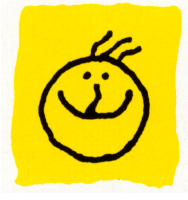       2019北部顱顏醫護研習會唇顎裂是先天性缺陷中常見的病症，得知孩子為顱顏患者的父母，往往需要面臨一連串的心理歷程，若能在第一時間提供相關醫療訊息、照顧技巧、情緒支持，並做適切的轉介，可幫助顱顏家庭掌握就醫時機與照護。本次特別邀請長庚醫院顱顏中心的醫療團隊，提供唇顎裂的相關餵食照顧、醫療修補手術及小耳症之治療等，給予最新醫療知識及提醒就醫時機，期待透過更多醫護人員及社工的參與，建構完整的醫療通報系統！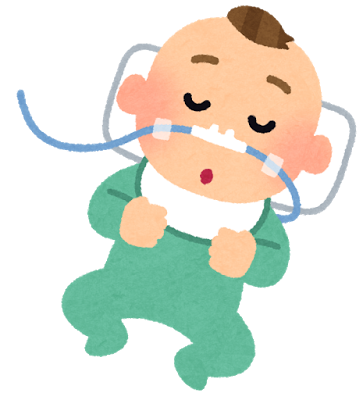 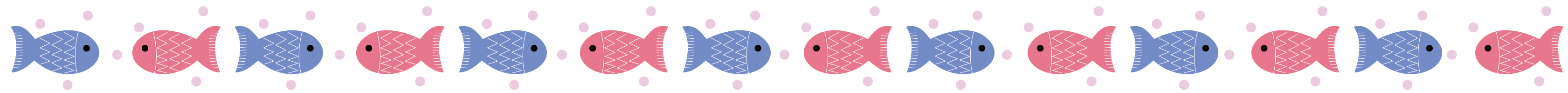 1.時間：108年8月29日(四) 13：30～17：002.地點：台北市中正區館前路28號5樓(貝塔教育訓練中心)3.對象：醫護人員、特教、早療、托育、社工人員。[擬申請護理/社工繼續教育積分]4.預計人數：60人5.費用：免費 (收取保證金500元，全程參與者，全數退回)6.報名方式：請於8/23前以網路、傳真、E-mail報名，收到保證金才算報名成功。  電子信箱：max.lee@nncf.org，傳真：02-2712-8002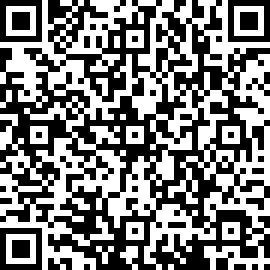 網路報名：http://bit.ly/30boVnS             QR CODE  諮詢電話：02-2719-0408*223，李宜修  社工7.轉帳：(轉帳後兩日內請完成報名表並提交，未提供視同無名氏捐款)  代號009 (彰化銀行-敦化分行)    帳號5272-51-29640-2-00  戶名：財團法人羅慧夫顱顏基金會8.活動流程：交通資訊2019北部顱顏醫護研習會  報名表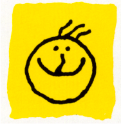 時間內容主講人13:00-13:30報到報到13:30-14:20唇顎裂病症及其他顱顏病症暨手術介紹長庚醫院顱顏中心-盧亭辰醫師14:20-15:20唇顎裂新生兒之餵食暨照護技巧示範長庚醫院顱顏中心-李小華協調師15:20-15:40Tea Time & 交流時間Tea Time & 交流時間15:40-16:30小耳症病症與聽語重建介紹長庚醫院耳鼻喉科-詹凱傑醫師16:30-17:00基金會服務暨新生兒通報介紹羅慧夫顱顏基金會-張靜萍副主任姓名職稱單位名稱連絡電話E-MAIL匯款後五碼備註申請研習證明□是     □否□是     □否□是     □否申請繼續教育積分□護理師  □專科護理師  □社工師□護理師  □專科護理師  □社工師□護理師  □專科護理師  □社工師生日身份証字號＊貴院目前負責新生兒通報的單位是：＊在通報流程上遇到的困難或其他建議：                        您想瞭解的顱顏醫療及照護資訊：                           請於 8月23日 前傳真或E-mail報名，收到保證金才算報名成功財團法人羅慧夫顱顏基金會  李宜修 社工Tel:（02）2719-0408 分機223          Fax:（02）2712-8002 電子信箱：max.lee@nncf.org＊貴院目前負責新生兒通報的單位是：＊在通報流程上遇到的困難或其他建議：                        您想瞭解的顱顏醫療及照護資訊：                           請於 8月23日 前傳真或E-mail報名，收到保證金才算報名成功財團法人羅慧夫顱顏基金會  李宜修 社工Tel:（02）2719-0408 分機223          Fax:（02）2712-8002 電子信箱：max.lee@nncf.org＊貴院目前負責新生兒通報的單位是：＊在通報流程上遇到的困難或其他建議：                        您想瞭解的顱顏醫療及照護資訊：                           請於 8月23日 前傳真或E-mail報名，收到保證金才算報名成功財團法人羅慧夫顱顏基金會  李宜修 社工Tel:（02）2719-0408 分機223          Fax:（02）2712-8002 電子信箱：max.lee@nncf.org＊貴院目前負責新生兒通報的單位是：＊在通報流程上遇到的困難或其他建議：                        您想瞭解的顱顏醫療及照護資訊：                           請於 8月23日 前傳真或E-mail報名，收到保證金才算報名成功財團法人羅慧夫顱顏基金會  李宜修 社工Tel:（02）2719-0408 分機223          Fax:（02）2712-8002 電子信箱：max.lee@nncf.org